ANKARA ESENBOĞA HAVALİMANI RAYLI SİSTEM BAĞLANTISI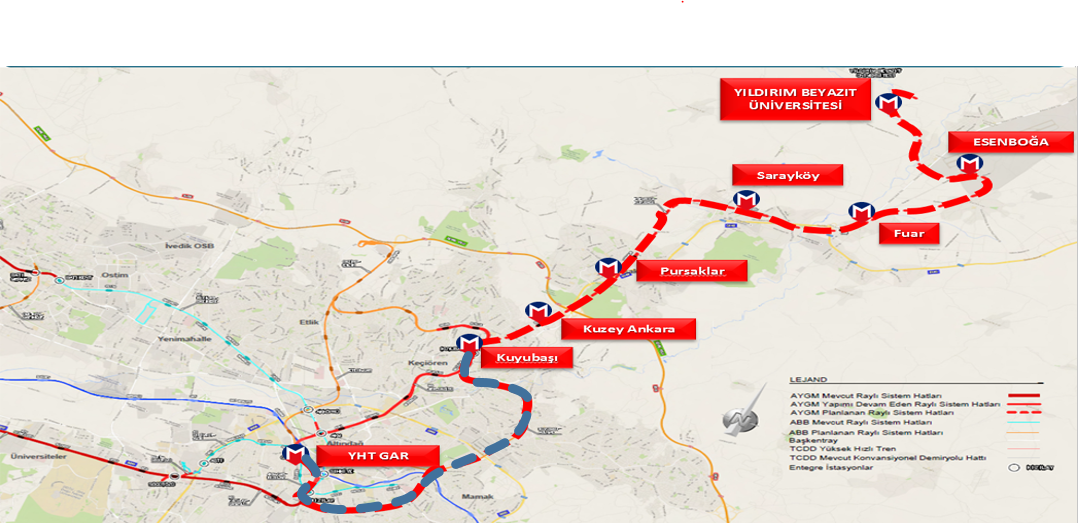 Projelendirme çalışmaları tamamlanmış olup, 2019 yılı yatırım programına dâhil edilmiştir. İhale hazırlık çalışmaları devam etmektedir.Proje Bedeli	 (Yapım)	: 6.080.397.000 TLHat Uzunluğu		: 26,2 km İstasyon Sayısı		: 7 Tasarım Hızı 		:120 km/saatKapasitesi			:700.000 yolcu/günProje Bedeli	 (Araç)	: 1.023.093.000 TLAraç Sayısı	: 102 Adet (GoA-4 metro aracı)